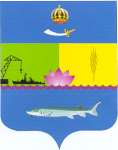 АДМИНИСТРАЦИЯМУНИЦИПАЛЬНОГО ОБРАЗОВАНИЯ«КАМЫЗЯКСКИЙ МУНИЦИПАЛЬНЫЙ РАЙОН АСТРАХАНСКОЙ ОБЛАСТИ»ПОСТАНОВЛЕНИЕ14.06.2023                                                                               № 787О проведении общественного обсуждения проекта прогноза социально – экономического развития муниципального образования «Городское поселение город Камызяк Камызякского муниципального района Астраханской области» на среднесрочный период 2024-2026 годыВ соответствии с Федеральным законом от 06.10.2003 № 131-ФЗ «Об общих принципах организации местного самоуправления в Российской Федерации», Федеральным законом от 28.06.2014 № 172-ФЗ «О стратегическом планировании в Российской Федерации», Уставом муниципального образования «Камызякский муниципальный район Астраханской области», Уставом муниципального образования «Городское поселение город Камызяк Камызякского муниципального района Астраханской области», постановлением администрации муниципального образования «Камызякский район» от 01.10.2020 № 1614 «О порядке разработки прогноза социально-экономического развития муниципального образования «Город Камызяк» Астраханской области на среднесрочный период», постановлением администрации муниципального образования «Камызякский район» от 06.07.2021 № 1099 «Об утверждении Положения о форме, порядке и сроках проведения общественного обсуждения проектов документов стратегического планирования муниципального образования «Город Камызяк»ПОСТАНОВЛЯЮ:1. Провести общественное обсуждение проекта прогноза социально-экономического развития муниципального образования «Городское поселение город Камызяк Камызякского муниципального района Астраханской области» на среднесрочный период 2024 - 2026 годы с 21 июня по 5 июля 2023 года.  2. Определить, что предложения и замечания в период проведения общественного обсуждения направляются на электронную почту отдела экономического развития администрации муниципального образования «Камызякский муниципальный район Астраханской области» 91295@list.ru или по средствам почтовой связи по адресу: 416340, Астраханская область, Камызякский район, г. Камызяк, ул. Тараканова, 4.  3. Отделу организационно-кадровой работы администрации муниципального образования «Камызякский муниципальный район Астраханской области» организовать публикацию настоящего постановления в районной газете «Маяк дельты». 4. Общему отделу администрации муниципального образования «Камызякский муниципальный район Астраханской области» разместить настоящее постановление на официальном сайте муниципального образования «Город Камызяк» в информационно-телекоммуникационной сети «Интернет».5. Контроль за выполнением настоящего постановления возложить на заместителя главы муниципального образования «Камызякский муниципальный район Астраханской области» по вопросам экономического развития района.6. Настоящее постановление вступает в силу со дня его официального опубликования.Глава муниципального образования«Камызякский муниципальный  районАстраханской области»                                                                   М.М. Черкасов